Vajdasági Magyarok Demokratikus Közössége Szegedi Tagozata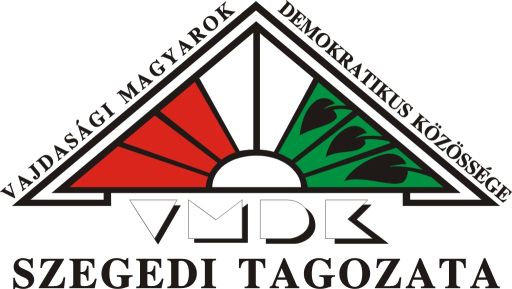 Röviden: VMDK Szegedi Tagozata6722 Szeged, Kossuth Lajos sgt. 29. II/206.www.vmdk-szeged.huvmdk@vmdk-szeged .hu30/5328746                  MeghívóA VMDK Szegedi Tagozatának szervezésében 2016. február 9-én, kedden este 6 órakor, a Millenniumi Kávéházban mutatjuk be a   70 éves szabadkai Hét Nap című hetilapot, és a gondozásukban megjelent Vajdasági Magyar Kalendáriumot. A rendezvény vendégei: Tomek Viktor főszerkesztő, Tóth Lívia főszerkesztő-helyettes, Gyurkovics Virág, Szerda Zsófi, Szabó Attila, a lap munkatársai, Kónya Sándor dalénekes, a csókai Móra Ferenc Magyar Művelődési Egyesület versmondói. Az esten fellépnek a szegedi Király König Péter Zeneiskola növendékei is. Házigazda: Kisimre Ferenc publicista.A rendezvény létrehozását kulturális egyesületünk tagsága és a városi kulturális alap támogatatta.Az est látogatása ingyenes. Minden kedves érdeklődőt nagy szeretettel hívunk és várunk!A szervezők nevében:                       Nagy Abonyi Attila és Kisimre Ferenc